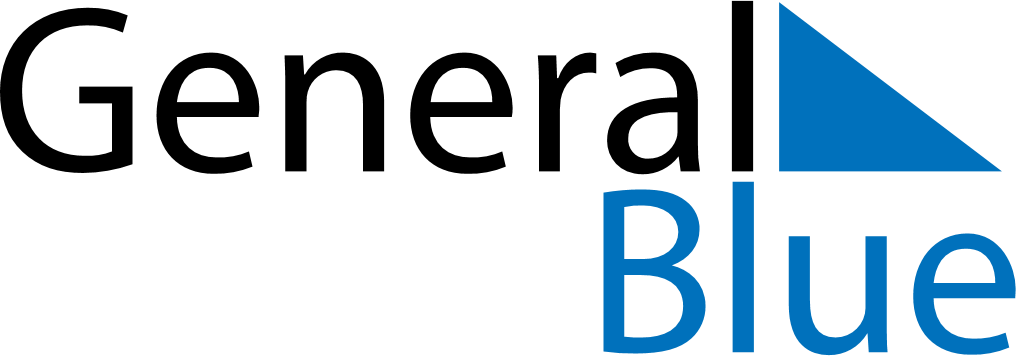 2025 – Q1Brunei  2025 – Q1Brunei  2025 – Q1Brunei  2025 – Q1Brunei  2025 – Q1Brunei  JanuaryJanuaryJanuaryJanuaryJanuaryJanuaryJanuaryMONTUEWEDTHUFRISATSUN12345678910111213141516171819202122232425262728293031FebruaryFebruaryFebruaryFebruaryFebruaryFebruaryFebruaryMONTUEWEDTHUFRISATSUN12345678910111213141516171819202122232425262728MarchMarchMarchMarchMarchMarchMarchMONTUEWEDTHUFRISATSUN12345678910111213141516171819202122232425262728293031Jan 1: New Year’s DayJan 27: Laylat al-Mi’rajJan 29: Chinese New YearFeb 23: National DayMar 1: First day of RamadanMar 17: Nuzul Al-QuranMar 30: End of Ramadan (Eid al-Fitr)Mar 31: Armed Forces Day